2022 NIRSA Regional Flag Football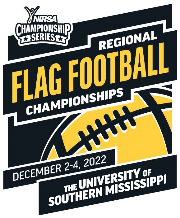 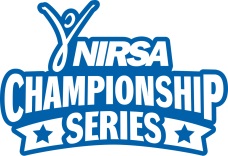 The University of Southern Mississippi – December 2-4, 2022Tournament Registration FormCollege/University Name: 					____________		Team Name: 						______	Division (circle one):       Men’s        Women’s       Co-Rec       Unified Team Rep Name: 						______  	Team Rep Email Address: 						Address:							_______	Team Rep Phone: 						City: 				_____  State: _________  Zip: 	_______ All participants must comply with the NIRSA Championship Series eligibility guidelines. Players with questions about their eligibility or who have need for additional support are encouraged to contact the NIRSA Director of National Sport Programs Valerie McCutchan.Incomplete forms or entries submitted without an entry form, entry fee, or Campus Recreation representative signature will NOT be accepted.  An original player certification form with your institutions Registrar’s seal must be received by the entry deadline of 11/28/2022. Please list players in ascending order by jersey number; Roster limit – 15 for Men’s and Women’s teams, 16 for Co-Rec teams*Co-Rec teams onlyCoaches: 													Entry Fee*:	NIRSA Institutional Member: $225			Non-NIRSA Institutional Member: $225Payment Options:	Check (Payable to : Check (Payable to Southern Miss Campus Recreation)Address: 118 College Dr. # 5155 Hattiesburg, MS 39406 - Attn: Joshua BrunsonPay by phone at 601-266-5520  or		Pay online at https://campusrecreation.usm.edu/Entry Deadline: 11/28/2022    Send Completed Forms to: joshua.brunson@usm.edu or by fax at 601-266-5677PlayerJersey #Participant NameFormer Collegiate Varsity Player # of years on a collegiate varsity roster/squad list # of years on a NIRSA roster Email Address1YES / NO2YES / NO3YES / NO4YES / NO5YES / NO6YES / NO7YES / NO8YES / NO9YES / NO10YES / NO11YES / NO12YES / NO13YES / NO14YES / NO15YES / NO16*YES / NO